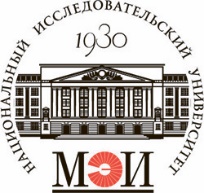 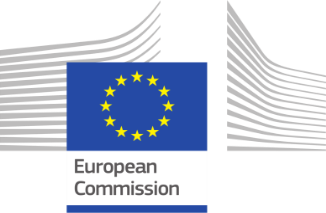 ПЕРВИЧНАЯ АНКЕТА Заявка на участие в программе Erasmus+ (KA1, Credit Mobility)* Все поля, включая фото, – обязательны для заполненияДля вашего сведенияПримерный перечень документов, которые потребуется оформлять, если Вы будете отобраны для участия (все на англ. языке)*:• Заявление (форма – у координатора) • Соглашение об обучении (форма – у координатора) • Скан загранпаспорта (первый разворот)• Транскрипт • Рекомендательное письмо • Резюме (CV) • Мотивационное письмо • Сертификат, подтверждающий владение английским языком – уровень В2* Комплект документов – ориентировочный. Каждый принимающий университет выдвигает свой перечень документов, который будет слегка отличаться от вышеприведенного списка.Ф.И.О. :На русском:Ф.И.О. :На английском (как в загранпаспорте):Контактный тел. (моб.):E-mail:Обучающийся: бакалавриата/магистратуры/аспирантуры (удалить ненужное)  бакалавриата/магистратуры/аспирантуры (удалить ненужное)  Гражданство:Срок окончания действия загранпаспорта:Курс / год обучения:Группа:Кафедра (полное название):Институт:Направление (специальность):Тема диплома (только для последних курсов)/диссертации:На русском:Тема диплома (только для последних курсов)/диссертации:На английском:Средний бал академической успеваемостиБакалавриат:Магистратура:Аспирантура:Бакалавриат:Магистратура:Аспирантура:Период мобильности:весенний/осенний (удалить ненужное) семестр 202_/202_ учеб.годавесенний/осенний (удалить ненужное) семестр 202_/202_ учеб.годаЖелаемый  принимающий университет:Список партнерских университетов по программе ежегодно изменяетсяСписок партнерских университетов по программе ежегодно изменяетсяУровень владения английским языком:Укажите уровень владения языком по Системе, используемой в ЕС:Также укажите, если владеете другими языками на самодостаточном уровне Укажите уровень владения языком по Системе, используемой в ЕС:Также укажите, если владеете другими языками на самодостаточном уровне Желаете ли Вы принять участие в программе Двух дипломов ?      Да           Нет           Хотел(а) бы узнать больше об этой программе           Да           Нет           Хотел(а) бы узнать больше об этой программе     